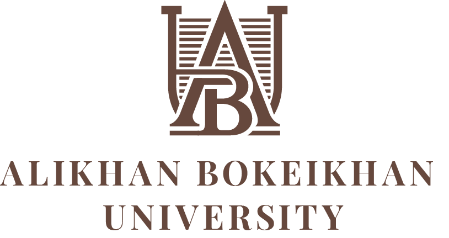 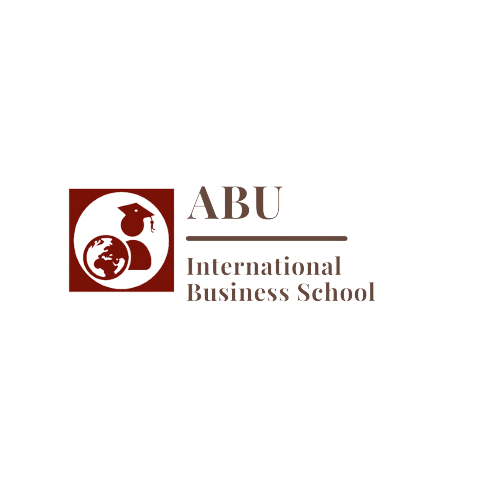 Dear schoolchildren, students, master's students!        International Business School of Alikhan Bokeikhan University invites everyone to participate in the School of Entrepreneurship ABU - 2024: “Artificial Intelligence Technologies in Project Management”, June 13-14, 2024 (from 13.00 Astana time), in a distance format.         The main objective of the School is to form skills of the participants of the International School on effective use of the latest artificial intelligence technologies in project activities, risk management of AI implementation in the practice of companies. Moderators: Blagoev Vesselin, Director of International Business School of Alikhan Bokeikhan University, prof.Elena Shustova, Vice-Rector for International Cooperation, Alikhan Bokeikhan University, PhD, MBA Repman Elena, researcher at Università degli Studi Niccolò Cusano (Rome, Italy), member of the Board of Directors of the Italian Chapter of the International Association for Sustainable Economics (IASE Italy), member of the Scientific Committee of the Sustainable Development Laboratory of the EURISPES Institute for Social, Political and Economic Research.  Certified European Project Manager (EU-Maps certification of ISIPM Institute, Italy).The content:1.	Risks of introducing AI technologies into the practice of companies' activities2.	Regulatory and legal framework for the introduction of AI technologies: practice of EU countries3.	Possibilities of using AI technologies in project management4.	Project management methodology in the context of recent changes in the EU.All participants of the International School will receive international certificates (electronic format).Participation is free of charge.ATTENTION!All participants need to register in advance for the timely provision of certificates!Registration form:The application deadline is June 10, 2024. Application for participation in the program of the International School of Entrepreneurship - 2024 should be sent to: internationaloffice@abu.edu.kz.Attention of coordinators: applications from participants from one university are accepted as a single list!The link for participation in online seminars will be sent one day before the event to your e-mail address or WhatsApp number.Full name in Russian E-mail addressMobile phone number with WhatsApp (to send information on the seminar and link to connect)Place of study/work